Groepskamp 2022Olympische Winterspelen1 juli – 11 juli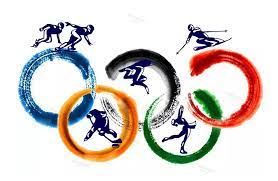 71ste scouts GooreindMEDE MOGENLIJK GEMAAKT DOOR:       DE LEIDING VAN SCOUTS GOOREINDBeste ouders en leden, U bent dit jaar geselecteerd om onze scouts te vertegenwoordigen op de olympische winterspelen. Jullie sportievelingen gaan natuurlijk alleen maar voor goud. Hopelijk kunnen jullie onze scouts trots maken en kunnen wij jullie verwachten op deze uitzonderlijke spelen. Dit jaar vertrekken we op groepskamp, wat dus wil zeggen dat we met alle groepen (buiten de jins) op kamp vertrekken. Hoe leuk is dat!Vertrek en terugkomst:Van te voren verwachten wij jullie massaal op Scouts Gooreind om de container in te laden. Het uur en exacte datum hiervan delen wij later mee via Whatsappgroep + mail. Vervolgens gaat het 1 juli echt van start. Jullie worden op vrijdag 1 juli om 7u50 verwacht aan het station van Heide (kom op tijd want de treinen wachten niet). Neem ook middageten mee! Op maandag 11 juli nemen we de trein terug naar huis en zouden jullie om 14u15 moeten opgehaald worden aan het station van heide.Het uur van ophalen kan nog veranderen de dag zelf dus houd de Whatsapp groep die dag goed in het oog!Daarna gaan we de container nog uitladen op de scouts. Inschrijven:De prijs van het kamp bedraagt €170 per kind. Gelieve dit bedrag te storten op het rekeningnummer      BE14 7512 1005 7883 met de vermelding “Groepskamp + Wolven + naam en voornaam van uw kind”. Onderstaand strookje (laatste pagina) moet u invullen en in de brievenbus steken bij Jottum Peeters, Marialaan 40, 2990 Gooreind. Ook moeten jullie een individuele steekkaart invullen, meer info daarover vind je hieronder. Gelieve dit alles ten laatste voor 15 juni in orde te brengen.Ouders met leden in verschillende takken: Let op, de rekeningnummers voor de verschillende takken zijn niet dezelfde.Individuele steekkaart:Daarnaast moeten jullie ook nog een individuele steekkaart invullen. Dit doe je door te surfen naar onze groepsadministratie bij Scouts & Gidsen Vlaanderen. Op de homepage vul je het lidnummer van je kind in en het bijhorend wachtwoord dat jullie terugvinden op de lidkaart. Als je deze niet terugvindt kan je altijd een mailtje sturen naar iemand van de leiding. Voor verdere instructies wijzen we jullie graag door naar de online handleiding in de link hieronder. Individuele steekkaart | Scouts en Gidsen Vlaanderen Voor 15 juni 2022 volledig ingevuld!Verhoogde tegemoetkoming: Wanneer de kampprijs voor u een zware kost is, kan u hiervoor onze (groeps)leiding contacteren, zo kan er gekeken worden of een verlaagde kampprijs mogelijk is. Wij vinden het belangrijk dat elk kind met ons mee op kamp kan en een kampprijs mag hier geen barrière voor zijn.  Indien u hier vragen over heeft mag u een mail sturen naar iemand van de (groeps)leiding.Wat nemen we mee:SlaapzakKussenMatje/ bedjeStevige stapschoenenRegenjasWarme kledijOndergoedSokkenZwemgerief HanddoekToiletgeriefPyjamaZonnecrèmeZonnebril + hoofddekselGamel, bestek, beker en drinkbusKeukenhanddoekZaklampPersoonlijke medicatieEventueel gezelschapsspelletjes/boekenIdentiteitskaart Zakgeld, 5 euro om op 1daagse of daguitstap iets kleins te kopen.Verkleedkleren in thema: olympische winterspelen Kleren die heel vuil mogen wordenZet zeker overal je naam op, voor het geval je iets kwijtraakt!Wat nemen we NIET mee:Snoep, frisdrank, …GSM, Nintendo, PSP, andere elektronische apparaten, …Waardevolle spullen die je zeker niet mag/wil verliezen.Post:Sturen jullie graag een brief naar je geliefde atleet? Dat kan op onderstaande adres!Naam en voornaamScouts Gooreind – wolven/jonggivers
Buikberg 1
9667 - Horebeke Kampregels:Wij zijn scouts, we hebben respect voor de natuur.Tijdens het spel wordt er steeds eerlijk gespeeld.We hebben respect voor elkaar.We respecteren de nachtrust van de anderen.Gsm’s, iPods, mp3’s gameboys,.. blijven thuis. Bij het zien van een elektronische apparaten worden deze afgenomen.Snoepjes laten we thuis, ze zijn slecht voor onze tanden en we hebben uitstekende foeriers die elke dag de lekkerste dingen voor ons op tafel zullen toveren.Wij blijven op onze eigen kampgrond.Door de leiding wordt slechts alcohol geconsumeerd nadat alle leden gaan slapen zijn. Elke avond zijn er drie mensen bob (die geen alcohol consumeren), waarvan minstens één met een rijbewijs.De leidingsploeg staat gezamenlijk op om 8u. De leden worden om 8.30u wakker gemaakt zodat ze om 8.45u de kampdag geopend kan worden. Wie te laat is moet pompen.Tijdens dagtochten wordt er geen gebruik gemaakt van liften.Extra regel voor de wolven: Zakmessen zijn absoluut verboden! Tenzij anders gecommuniceerd door de wolvenleiding willen wij geen zakmessen zien, deze zullen worden afgenomen.Dagindeling:08.00u Opstaan leiding08.30u Opstaan leden08.45u Opening + Ontbijt + Afwas + tanden poetsen10.00u Begin ochtendactiviteit12.00u Middageten13.30u Begin middagactiviteit16.00u Vier-uurtje18.00u Avondeten19.30u Begin avondactiviteit21.30u Tien-uurtje wolven22.30u Bedtijd wolvenDe leiding:Wolvenleiding:Bas Peeters (takleiding)	Gsm-nummer: 0470 65 85 12e-mailadres: baspeeters100@gmail.comJottum Peeters	Gsm-nummer: 0468 25 39 54e-mailadres: jottupeeters@gmail.comJules Mouws	Gsm-nummer: 0475 65 92 08	e-mailadres: julesmouws@gmail.comTibo Janssen	Gsm-nummer: 0475 97 77 74	e-mailadres: janssentibo@gmail.comRupert Symens	Gsm-nummer: 0479 05 66 15e-mailadres: rupertsymens1@gmail.comTuur Van Dyck	Gsm-nummer: 0471 33 96 66e-mailadres:  tuurvandyck088@gmail.com Bij eventuele vragen, aarzel niet om een mailtje te sturen of iemand van ons aan te spreken voor of na een activiteit. Wij hebben er alvast veel zin in en doen ons best om er een geweldig leuke kamp van te maken!Een stevige linker,De leidingKamptoelating:Hierbij geef ik, …………………………………………………………. (naam en voornaam), de toestemming dat mijnzoon/dochter …………………………………………………………… (naam en voornaam) mee op scoutskamp mag van  1 tot 11 juli 2022.Eventuele opmerkingen/allergieën:…………………………………………………………………………………………………………………………………………………………….…………………………………………………………………………………………………………………………………………………………….Handtekening ouder(s)